Temat: ChwalipiętaCel ogólny:− rozwijanie mowy.- rozpoznawanie  i nazywanie emocji, radzenie sobie z emocjamiCel operacyjny:Dziecko:− odpowiada na pytania dotyczące wiersza.- rozróżnia pozytywne i  negatywne emocje.Słuchanie wiersza I. Suchorzewskiej Chwalipięta. 1. Krótka rozmowa na temat: Co to znaczy, że ktoś się chwali? Czy to ładnie się chwalić?2. Słuchanie wiersza. – Patrzcie! Mam sukienkę w prążki, granatowe, piękne wstążki… A wy nie! Mam pierścionek i korale, aż pięć misiów i dwie lale… A wy nie! Mam akwarium i chomika, i zegarek, który cyka… A wy nie! I mam jeszcze szklane, nowekulki różnokolorowe… A wy nie! Tak się chwali, tak się chlubi (nikt w przedszkolu jej nie lubi). Tak się chwali jak najęta! Czemu? Bo jest chwalipięta. A wy nie!3. Rozmowa na temat wiersza. -  Czym chwaliła się dziewczynka? - Jak nazywamy osobę, która się tak chwali? -  A czy wy się chwalicie? Posłuchajcie bajki „Chwalipięta” Link:https://www.youtube.com/watch?v=L1uyYowRqnI4. Powtarzanie rymowanki za rodzicem. My się nigdy nie chwalimy, bo to brzydkie jest. Chwalipięty! Nie! Nie! Nie! Zozi -Każdy jest inny- posłuchajcie piosenkihttps://www.youtube.com/watch?v=UrBmQBMnayE5. Zabawa ruchowo-naśladowcza Bawimy się. Dzieci naśladują różne zabawy, na hasła – nazwy zabaw – podane przez rodzica, np. skakanie przez skakankę, granie w piłkę, układanie z klocków.6. Kolorowanie wybranej kolorowanki.7. Wskaż, które z poniższych zachowań jest dobre a które złe uzasadnij wypowiedź.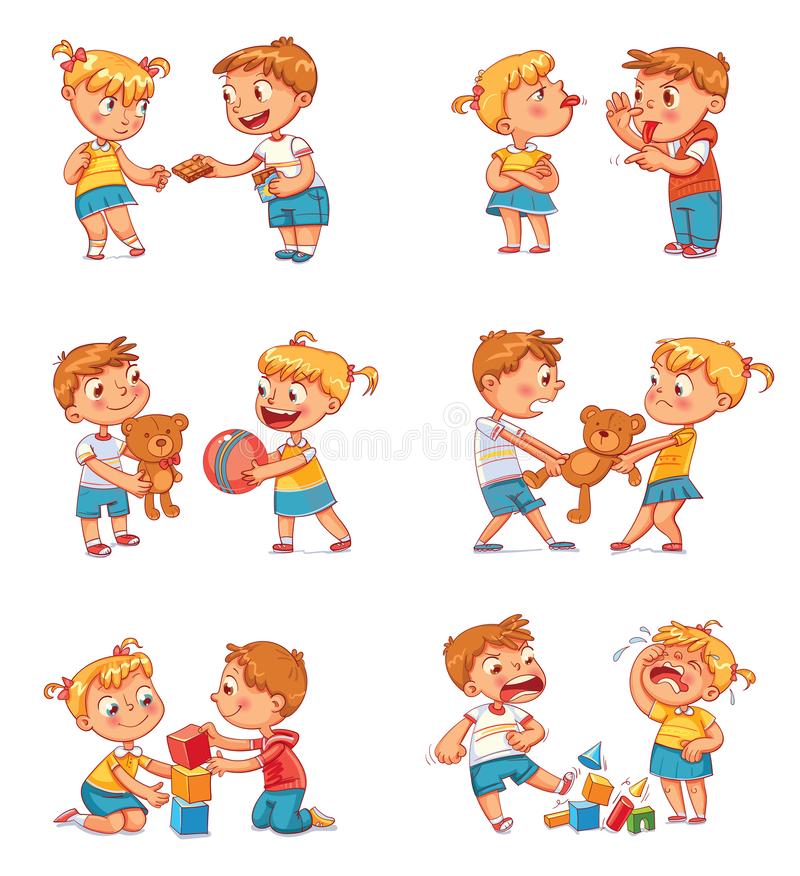 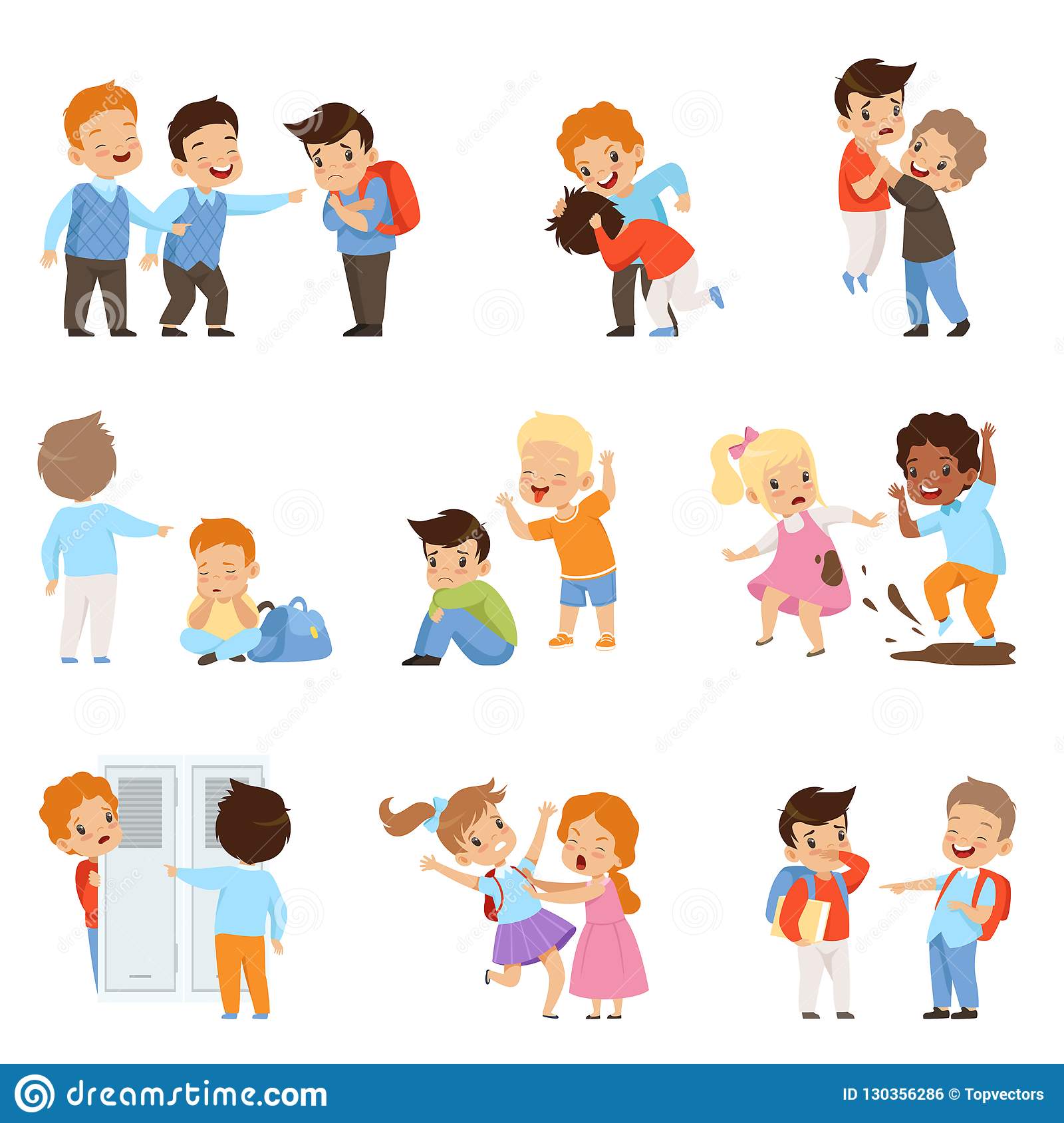 